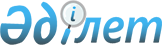 О внесении дополнений и изменений в постановление Правительства Республики Казахстан от 26 декабря 2003 года N 1327Постановление Правительства Республики Казахстан от 17 июня 2004 года N 197 е      Правительство Республики Казахстан постановляет: 

      1. Внести в постановление  Правительства Республики Казахстан от 26 декабря 2003 года N 1327 "Об утверждении паспортов республиканских бюджетных программ на 2004 год" следующие дополнения и изменения: 

      в приложении 418  к указанному постановлению: 

      пункт 2 дополнить словами ", распоряжение Премьер-Министра Республики Казахстан от 17 марта 2004 года N 69-р "Об утверждении Плана мероприятий по созданию автоматизированной информационной системы составления списков избирателей, проведения голосования, установления итогов голосования и определения результатов выборов"; 

      в таблице пункта 6 "План мероприятий по реализации бюджетной программы": 

      графу 5 строки, порядковый номер 5, дополнить абзацем следующего содержания: 

      "Приобретение услуг по введению одномерного штрих-кода в документы, удостоверяющие личность гражданина Республики Казахстан"; 

      в приложении 419  к указанному постановлению: 

      в графе 5 таблицы пункта 6 "План мероприятий по реализации бюджетной программы": 

      в пункте 1: 

      слова "штрих-кодов - 3400 единиц" заменить словами "штрих-кодов - 3550 единиц"; 

      цифры "13600", "6800" заменить соответственно цифрами "24111", "7100"; 

      слова "с ИК-портом - 3400 единиц" заменить словами "с ИК-портом - 3550 единиц"; 

      после слов "устройство формирования ЭЦП-3621 единица" дополнить словами ", сканер штрих-кодов переносной - 3550 единиц, пульт голосования с накопителем голосов - 3550 единиц, устройство проверки штрих-кодов - 3550 единиц"; 

      в пункте 2: 

      цифры "3446", "3418", "3467" и "3400" заменить соответственно цифрами "3596", "3568", "3630" и "3550"; 

      после слов "модем - 3400 единиц" дополнить словами ", концентратор - 16 единиц"; 

      в пункте 3 слова "Real Applications Cluster - 50 лицензий" заменить словами "Oracle 9i Database Enterprise - 50 лицензий, Oracle 9i Database Standart Edition - 65 лицензий, Огас1е 9i Lite - 800 лицензий". 

      2. Настоящее постановление вступает в силу со дня подписания.       Премьер-Министр 

      Республики Казахстан 
					© 2012. РГП на ПХВ «Институт законодательства и правовой информации Республики Казахстан» Министерства юстиции Республики Казахстан
				